The Town of Sturbridge Elderly & Disabled Tax Assistance Committee will meet on Friday, April 19, 2019 at 8:45 a.m. at the Sturbridge Town Hall.Agenda:Review applications received for assistanceDiscussion regarding awards for assistanceAdjournment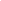 